Holy Cross Catholic Primary School History Long Term Overview         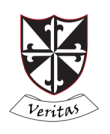 Advent 1Lent 1Pentecost 1NurseryBegin to make sense of their own life-story and family’s history. Friends and Family own experiences: Show interest in significant events; talk about past and present events; special timesThe difference between past and present events. Some reasons why people’s lives were different in the pastUnderstand the that different people have different beliefs, attitudes, customs and traditions and why it is important to treat them with respect.Begin to make sense of their own life-story and family’s history. Friends and Family own experiences: Show interest in significant events; talk about past and present events; special timesThe difference between past and present events. Some reasons why people’s lives were different in the pastUnderstand the that different people have different beliefs, attitudes, customs and traditions and why it is important to treat them with respect.Begin to make sense of their own life-story and family’s history. Friends and Family own experiences: Show interest in significant events; talk about past and present events; special timesThe difference between past and present events. Some reasons why people’s lives were different in the pastUnderstand the that different people have different beliefs, attitudes, customs and traditions and why it is important to treat them with respect.RTalk about the lives of the people around them and their roles in society. Know some similarities and differences between things in the past and now, drawing on their experiences and what has been read in class.Understand the past through settings, characters and events encountered in books read in class and storytellingTalk about the lives of the people around them and their roles in society. Know some similarities and differences between things in the past and now, drawing on their experiences and what has been read in class.Understand the past through settings, characters and events encountered in books read in class and storytellingTalk about the lives of the people around them and their roles in society. Know some similarities and differences between things in the past and now, drawing on their experiences and what has been read in class.Understand the past through settings, characters and events encountered in books read in class and storytellingY1/2Cycle 1 2021/2The Great Fire of LondonEvents beyond living memory that are significant nationally or globallyIntrepid ExplorersLives of significant individuals in the pastFamous Queens(Local Lady Jane Grey)Events beyond living memory that are significant nationally or globally: Platinum Jubilee eventsY1/2Cycle 2 2022/3Guy FawkesEvents beyond living memory that are significant nationally or globally: Platinum Jubilee eventsToys Past and PresentChanges within living memory (change in national life)Seaside HolidaysChanges within living memory (change in national life)Y3/4Cycle 1 2021/2Richard 111*A Local History Study (significant in the locality)Anglo-Saxons, Picts and ScotsBritain’s settlement by Anglo-Saxons and ScotsAncient EgyptAchievements of the earliest civilisationsY3/4Cycle 2 2022/3The RomansThe Roman Empire and it’s impact on BritainThe Railway RevolutionStudy of an aspect or theme in British History that extends chronological knowledge beyond 1066Prehistoric BritainChanges from the Stone age to the Iron ageY5/6Cycle 1 2021/2Vikings vs Anglo-SaxonsThe Viking and Anglo-Saxon struggle for the Kingdom of England to the time of Edward the ConfessorAncient BeninNon-European society that provides contrast with British HistoryCrime and PunishmentStudy of an aspect or theme in British History that extends chronological knowledge beyond 1066Y5/6Cycle 2 2022/3Life in Britain since 1948Study of an aspect or theme in British History that extends chronological knowledge beyond 1066Who were the Ancient Greeks?A study of Greek life and achievements and their influence on the western world.SuffragettesSignificant IndividualLocal Study*